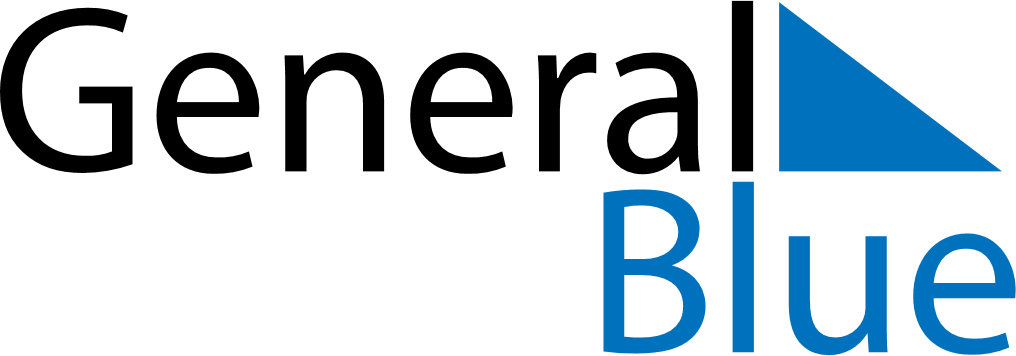 August 2024August 2024August 2024August 2024August 2024August 2024Queanbeyan, New South Wales, AustraliaQueanbeyan, New South Wales, AustraliaQueanbeyan, New South Wales, AustraliaQueanbeyan, New South Wales, AustraliaQueanbeyan, New South Wales, AustraliaQueanbeyan, New South Wales, AustraliaSunday Monday Tuesday Wednesday Thursday Friday Saturday 1 2 3 Sunrise: 6:58 AM Sunset: 5:20 PM Daylight: 10 hours and 22 minutes. Sunrise: 6:57 AM Sunset: 5:21 PM Daylight: 10 hours and 24 minutes. Sunrise: 6:56 AM Sunset: 5:22 PM Daylight: 10 hours and 25 minutes. 4 5 6 7 8 9 10 Sunrise: 6:55 AM Sunset: 5:22 PM Daylight: 10 hours and 27 minutes. Sunrise: 6:54 AM Sunset: 5:23 PM Daylight: 10 hours and 29 minutes. Sunrise: 6:53 AM Sunset: 5:24 PM Daylight: 10 hours and 30 minutes. Sunrise: 6:52 AM Sunset: 5:25 PM Daylight: 10 hours and 32 minutes. Sunrise: 6:51 AM Sunset: 5:25 PM Daylight: 10 hours and 34 minutes. Sunrise: 6:50 AM Sunset: 5:26 PM Daylight: 10 hours and 36 minutes. Sunrise: 6:49 AM Sunset: 5:27 PM Daylight: 10 hours and 38 minutes. 11 12 13 14 15 16 17 Sunrise: 6:48 AM Sunset: 5:28 PM Daylight: 10 hours and 39 minutes. Sunrise: 6:47 AM Sunset: 5:28 PM Daylight: 10 hours and 41 minutes. Sunrise: 6:46 AM Sunset: 5:29 PM Daylight: 10 hours and 43 minutes. Sunrise: 6:45 AM Sunset: 5:30 PM Daylight: 10 hours and 45 minutes. Sunrise: 6:43 AM Sunset: 5:31 PM Daylight: 10 hours and 47 minutes. Sunrise: 6:42 AM Sunset: 5:31 PM Daylight: 10 hours and 49 minutes. Sunrise: 6:41 AM Sunset: 5:32 PM Daylight: 10 hours and 51 minutes. 18 19 20 21 22 23 24 Sunrise: 6:40 AM Sunset: 5:33 PM Daylight: 10 hours and 53 minutes. Sunrise: 6:39 AM Sunset: 5:34 PM Daylight: 10 hours and 55 minutes. Sunrise: 6:37 AM Sunset: 5:34 PM Daylight: 10 hours and 56 minutes. Sunrise: 6:36 AM Sunset: 5:35 PM Daylight: 10 hours and 58 minutes. Sunrise: 6:35 AM Sunset: 5:36 PM Daylight: 11 hours and 0 minutes. Sunrise: 6:34 AM Sunset: 5:37 PM Daylight: 11 hours and 2 minutes. Sunrise: 6:32 AM Sunset: 5:37 PM Daylight: 11 hours and 4 minutes. 25 26 27 28 29 30 31 Sunrise: 6:31 AM Sunset: 5:38 PM Daylight: 11 hours and 7 minutes. Sunrise: 6:30 AM Sunset: 5:39 PM Daylight: 11 hours and 9 minutes. Sunrise: 6:29 AM Sunset: 5:40 PM Daylight: 11 hours and 11 minutes. Sunrise: 6:27 AM Sunset: 5:40 PM Daylight: 11 hours and 13 minutes. Sunrise: 6:26 AM Sunset: 5:41 PM Daylight: 11 hours and 15 minutes. Sunrise: 6:25 AM Sunset: 5:42 PM Daylight: 11 hours and 17 minutes. Sunrise: 6:23 AM Sunset: 5:43 PM Daylight: 11 hours and 19 minutes. 